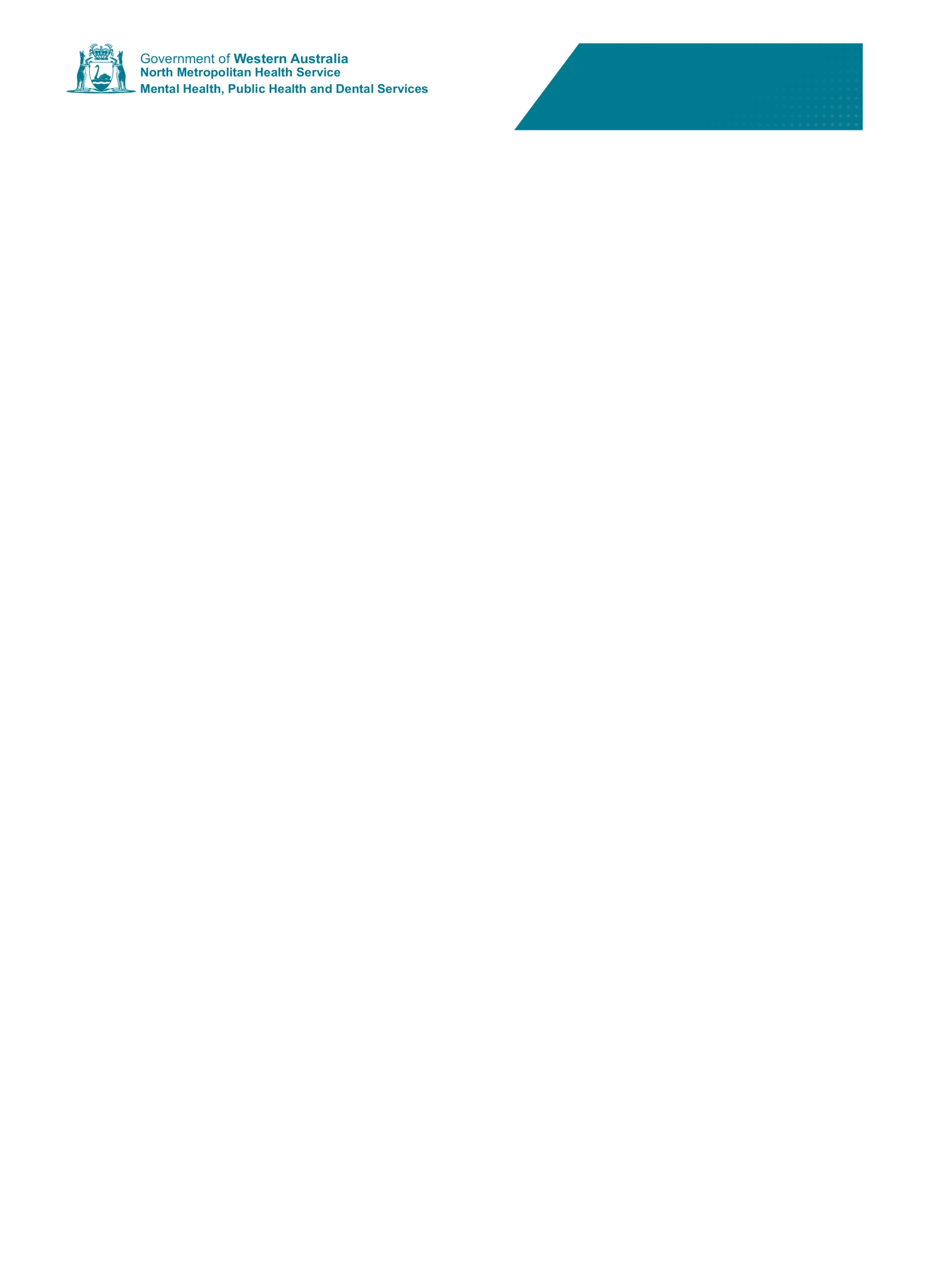 Centre for Clinical Interventions Psychological therapy  Research  Training  ResourcesWorkshop Registration Form 2021All fields need to be filled in order for your registration to be processed.NB:  Prior to submission of this registration form, please note the following: Submitting a registration form does not guarantee you a place in the workshop.  All registrations received will be acknowledged by email. A separate enrolment form is required for each workshop and each participant.If you are travelling from rural WA or interstate, please do not book flights or accommodation until you have a confirmed place in our workshop.The ‘advanced’ workshops require prior training in CBT.  Please indicate your training and experience using CBT on p3 of this form; otherwise you may be contacted to provide further information and this may delay the processing of your application. Payment options:	Credit Card	   OR   Cost Centre transfer  only 	** Your registration will not be processed if this section or the next is incomplete.**If paying by Credit Card, please complete the following information: Please note:  Department of Health “Purchase Cards” will not be accepted for payments.Payment options (continued):If paying by Cost Centre transfer (if you are from within the Department of Health in Western Australia) – please complete the following information:** PLEASE COMPLETE ALL SECTIONS**Participant Background InformationWe would like to know a little about the people who are interested in attending our training. Please fill in the information on page 3 as well – if not filled in, we may have to contact you to seek extra information particularly for the advanced workshops, and this may delay the processing of your registration.   Thank you for assisting us by completing these questions.Profession and training:** PLEASE COMPLETE ALL SECTIONS**Workshop title:Workshop date:Name:Organisation:Position:Postal address:Work email:Personal email:Contact telephone number/s:Contact telephone number/s:     				    Fax:       # Please inform us as soon as possible if your work/contact details have changed since registration, prior to the workshop. # Please inform us as soon as possible if your work/contact details have changed since registration, prior to the workshop. # Please inform us as soon as possible if your work/contact details have changed since registration, prior to the workshop. Payment: 	1 day workshop:  	$160.00 (incl. GST)  			2 day workshop:  	$286.00 (incl. GST)	Payment Policy:  Once a place is offered, payment is required immediately to confirm your place.  If prompt payment is not received we reserve the right to cancel your registration. For GST purposes, this document will be a Tax Invoice upon payment.  (NMHS ABN: 61 282 636 952)Cancellation Policy:  All cancellations must be notified in writing.  Cancellations received one week prior to workshop will be refunded in full.  If you cannot attend, your registration is transferable to another member of your organisation. TYPE OF CARD:MASTERCARD   VISA CARDAMOUNT:$.NAME ON CARD:  CVV:CARD NUMBER:SIGNATURE:EXPIRY DATE:/Please debit the total amount due:  $   .00 from the following:Please debit the total amount due:  $   .00 from the following:Please debit the total amount due:  $   .00 from the following:Health Service/Hospital Name: Authorising officer name:  Authorising officer’s HE Number:  Cost Centre Number:  Contact telephone number:Authorising officer’s signature:  Name of Registrant:Place of Employment:East Metro, DOHNorth Metro, DOHSouth Metro, DOHWACHS, DOHWomen’s/ Children, DOHOtherPrivateClinical PsychologistNurseOccupational TherapistDoctor/ PsychiatristSocial WorkerPsychologistCounsellorOther profession (please specify):Other profession (please specify):Other profession (please specify):Qualifications:  Years post qualification:Years post qualification:1.Please describe briefly your previous experience with CBT:Please describe briefly your previous experience with CBT:Please describe briefly your previous experience with CBT:Please describe briefly your previous experience with CBT:Please describe briefly your previous experience with CBT:Please describe briefly your previous experience with CBT:Please describe briefly your previous experience with CBT:	None	None	None	None	None	None	None	CCI Foundation Course.   Please specify year:	CCI Foundation Course.   Please specify year:	CCI Foundation Course.   Please specify year:	CCI Foundation Course.   Please specify year:	CCI Foundation Course.   Please specify year:	CCI Foundation Course.   Please specify year:	Other CCI Training Course(s); Please specify course and year:	Other CCI Training Course(s); Please specify course and year:	Other CCI Training Course(s); Please specify course and year:	Other CCI Training Course(s); Please specify course and year:	Other CCI Training Course(s); Please specify course and year:	Other CCI Training Course(s); Please specify course and year:	Other CCI Training Course(s); Please specify course and year:	Reading and/or studying	Reading and/or studying	Reading and/or studying	Formal training:  Facilitator:  	Formal training:  Facilitator:  	Formal training:  Facilitator:  	Course and year:  	Course and year:  	Formal supervision:  Name of Supervisor:  	Formal supervision:  Name of Supervisor:  	Formal supervision:  Name of Supervisor:  	Formal supervision:  Name of Supervisor:  	Formal supervision:  Name of Supervisor:  	Length and frequency of supervision:  	Length and frequency of supervision:  	Length and frequency of supervision:  	Length and frequency of supervision:  2.What is your current caseload of ongoing psychotherapy clients?  What is your current caseload of ongoing psychotherapy clients?  What is your current caseload of ongoing psychotherapy clients?  What is your current caseload of ongoing psychotherapy clients?  3.What CBT techniques do you currently use with your clients?What CBT techniques do you currently use with your clients?What CBT techniques do you currently use with your clients?4.What do you expect to get out of attending this training?What do you expect to get out of attending this training?Please send all pages via post, fax, or, save and email to:	Administrative Assistant	Centre for Clinical Interventions 	223 James Street, Northbridge WA 6003 	Fax:  (08) 9328 5911	Email:  info.cci@health.wa.gov.auFor further information, please contactAlice Martins (Administrative Assistant), orDr Adelln Sng (Training Coordinator)Centre for Clinical InterventionsPsychological TherapyResearchTrainingResources223 James Street, Northbridge Western Australia 6003T: +61 8 9227 4399 | F: +61 8 9328 5911E: info.cci@health.wa.gov.au W: http://www.cci.health.wa.gov.au/